MATERIA: LINGUA E LETTERATURA ITALIANA (ore settimanali: 4)CLASSE: 5^ SEZ. A APT ( MODA)ANNO SCOLASTICO: 2021-2022DOCENTE: CORDELLA ANNA MARIALibro di testo: A. Roncoroni, M. M. Cappellini, A. Dendi, E. Sada, O. Tribulato, La mia Letteratura, Dalla fine dell’Ottocento a oggi, Carlo Signorelli editore, Mondadori Education, 2016Argomenti:Dall’Unità d’Italia alla prima guerra mondiale PositivismoDecadentismo e Avanguardie. Il prImo Novecento: Un’ epoca nuova.Naturalismo francese Lettture EMILE ZOLA: Gervaise e l’acquaviteIl Verismo in ItaliaNaturalismo e Verismo a confrontoVerismoIl letterato e la società borgheseLe poetiche della Lirica e della Narrativa nel Secondo Ottocento: la poesia moderna, il Parnassianesimo, il simbolismo; il romanzo puro e il romanzo sperimentaleGli ScapigliatiGli Autori: G. VergaLa vita, le idee, la poetica, le opereAnalisi delle opereLe novelleIl Ciclo dei Vinti: I Malavoglia e Mastro-don GesualdoLettura e analisi dei seguenti brani:Da “Vita dei campi” lettura e analisi di “Rosso Malpelo”Da  “I Malavoglia” ( cap IV) lettura e analisi del testo di ingreso:”Visite di condoglianze”Da “Vita dei campi” lettura e analisi de “La Lupa”Da “Novelle rusticane” lettura e analisi de “La roba”Da “I Malavoglia” lettura e analisi de “La famiglia Malavoglia”Da “I Malavoglia” lettura e analisi de “L’addio di ‘Ntoni”Da “I Malavoglia” lettura e analisi de “Il naufragio della provvidenza”Da “Mastro-don Gesualdo” lettura e analisi de “La morte di Gesualdo”IL DECADENTISMO IN EUROPA E IN ITALIA, LA POESIALa poesia francese nel secondo OttocentoSimbolismo e DecadentismoLa poesia simbolista e il modello di BaudeilareL’esperienza del ParnasseI Simbolisti e i DecadentistiBaudeilare e la rinascita della poesia modernaIl Simbolismo di Verlaine , Riboud, MallarmeIl Romanzo decadenteDalla narrativa realista al nuovo RomanzoL’EstetismoIl Dandy Oscar WildeIl ritratto di Dorian GrayLetture:Charles Baudeilare: CorrispondenzeCharles Baudeilare: L’AlbatroOscar Wilde – Dorian Gray uccide l’amico Basil ( Da Il ritratto di Dorian Gray CAP XIII)La Scapigliatura e  Giosuè CarducciLettura e analisi dei seguenti componimenti:Emilio Praga, PreludioG. Carducci, Piano AnticoGli Autori: Giovanni PascoliLa vita, le idee, la poetica, le opereAnalisi delle OpereMyricae I Canti di castelvecchio  Lettura e analisi dei seguenti componimenti:Lavandare da: MyricaeNovembre da : MyricaeX Agosto da : MyricaeL’assiuolo da MyricaeIl gelsomino Notturno da: I Canti di CastelvecchioGli Autori: G.  D’AnnunzioLa vita, le idee e la poeticaLe opere in versi e in prosaLa concezione esteticaIl mito del Superuomo nella produzione letterariaIl PanismoLa metamorfosi Lettura delle opere:G. D’Annuzio, LE LAUDI  G. D’Annuzio, ALCYONEG. D’Annuzio, IL PIACERELettura e  analisi dei seguenti componimenti:G. D’Annuzio, Il testo di ingresso: Meriggio da: AlcyoneG. D’Annunzio, La sera fiesolana: da AlcyoneG. D’Annunzio, La pioggia nel pineto: da AlcyoneG. D’Annunzio, L’attesa dell’amante: da IL PiacereLe Avanguardie storicheLa nuova funzione dell’arte e dell’artistaIl Futurismo e il Crepuscolarismo IL DECADENTISMO IN EUROPA E IN ITALIA, IL ROMANZOGli Autori: Luigi PirandelloLa vita e le opereLa poeticaPirandello e il Teatro; le commedie sicilianeAnalisi delle OpereLe NovelleI RomanziIl Teatro: Così è se vi pareIl teatro nel teatro: “Sei personaggi in cerca di Autore”La MascheraL’UmorismoLettura e analisi dei seguenti brani:L. Pirandello, Il sentimento del contrario da:  L’UmorismoL. Pirandello, Il Treno ha fischiato da: Novelle per un annoL. Pirandello, La patente da: Novelle per un annoL. Pirandello, La nascita di Adriano Meis da: Il fu Mattia PascalL. Pirandello, Un piccolo difetto da: Uno, Nessuno, CentomilaL. Pirandello, Un paradossale lieto fine da: Uno, Nessuno, CentomilaGli Autori: Italo SvevoLa vita e la poeticaCaratteristiche generali della poeticaLo stile narrativo di Italo SvevoAnalisi delle OpereI Romanzi: trama, tematiche e caratteristicheUna VitaSenilitàLa Coscienza di ZenoLettura e analisi dei seguenti brani:Italo Svevo, L’ultima sigaretta, da: La coscienza di ZenoItalo Svevo, Lo schiaffo del padre, da: La coscienza di Zeno LA POESIA TRA LE DUE GUERREL’Ermetismo e le altre voci poeticheGli Autori: G. Ungaretti La vita, le idee, la poetica, le opereAnalisi delle OpereL’AllegriaSentimento del tempoIl DoloreLettura e analisi dei seguenti componimenti:G. Ungaretti, Veglia da: L’AllegriaG. Ungaretti, Il porto sepolto da: L’AllegriaG. Ungaretti, Fratelli da: L’AllegriaG. Ungaretti, Soldati da: L’Allegria G. Ungaretti, Non gridate più da: Il dolore Gli autori: E. Montale: la vita, le idee, la poetica, le opereAnalisi delle opereOssi di seppiaLe OccasioniSaturaLettura e analisi dei seguenti componimenti:E. Montale, Meriggiare pallido e assorto,  da: Ossi di seppiaE. Montale, Non chiederci la parola da: Ossi di seppiaE. Montale, Spesso il male di vivere ho incontrato da: Ossi di seppiaE. Montale, Ho sceso, dandoti il braccio da: Satura	         La Docente	Prof.ssa CORDELLA ANNA MARIA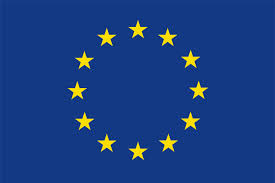 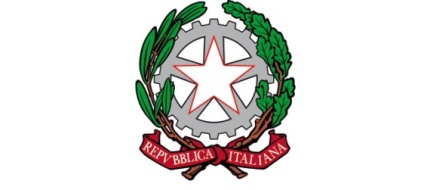 ISTITUTO PROFESSIONALE DI STATO PER I SERVIZI SOCIALI“Francesca Laura MORVILLO FALCONE”Via Giuseppe Maria Galanti, 1 – 72100 Brindisi – Tel. 0831/513991COD. MEC.: BRRF010008 – C.F. 80001890740COD. UNIVOCO: UFBPFN – CODICE IPA: istsc_brrf010008Sito web: www.morvillofalconebrindisi.edu.it peo:brrf010008@istruzione.it – pec: brrf010008@pec.istruzione.it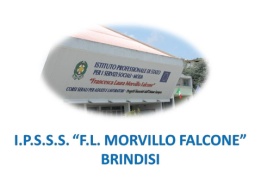 